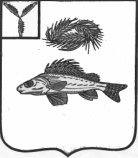   АДМИНИСТРАЦИЯМАРЬЕВСКОГО МУНИЦИПАЛЬНОГО ОБРАЗОВАНИЯЕРШОВСКОГО РАЙОНА САРАТОВСКОЙ ОБЛАСТИПОСТАНОВЛЕНИЕот 14.06.2017 года	                   № 29В соответствии с Федеральным законом от 27 июля 2010 №210-ФЗ «Об организации предоставления государственных и муниципальных услуг», Федеральным законом от 3 июля 2016 №334-ФЗ «О внесении изменений в Земельный кодекс Российской Федерации и отдельные законодательные акты Российской Федерации», руководствуясь Уставом Марьевского муниципального образования Ершовского района, администрация Марьевского муниципального образования Ершовского района ПОСТАНОВЛЯЕТ:Внести в постановление администрации Марьевского муниципального образования Ершовского района от 02.12.2015 №39 «Об утверждении административного регламента предоставления муниципальной услуги «Установление сервитута в отношении земельных участков, находящихся в муниципальной собственности, земельных участков, государственная собственность на которые не разграничена» следующие изменения:в названии постановления, в пункте 1 постановления, в названии Административного регламента, в разделе 1 Административного регламента, в пункте 2.1 Административного регламента слова «, земельных участков, государственная собственность на которые не разграничена» исключить;в пунктах 2.4.1, 2.4.2, 2.6.1, 2.6.4, 2.12, 2.13.1, 2.13.3, 3.2.1 – 3.2.5, 3.13.4 Административного регламента слова «комитет», «комитета» заменить соответственно словами «администрацию», «администрации»;в пунктах 3.2.6, 3.5.1, 3.5.5, 3.12.2 Административного регламента слова «отдела организационной работы комитета» заменить словами «администрации».Внести изменения в Реестр муниципальных услуг в федеральной государственной информационной системе «Единый портал государственных и муниципальных услуг (функций)» (www.gosuslugi.ru);Разместить настоящее постановление на официальном сайте администрации Ершовского  муниципального района.Глава  Марьевского  МО                                            С.И. Яковлев         О внесении изменений в постановление администрации Марьевского муниципального образования Ершовского  района от 02.12.2015г  № 39